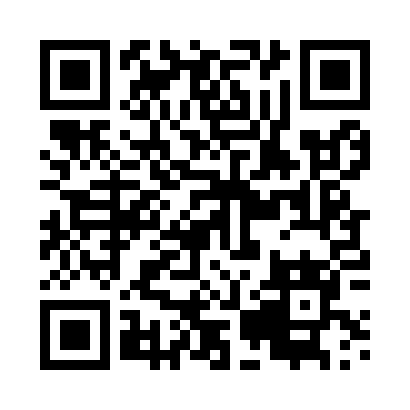 Prayer times for Bordzilowka, PolandWed 1 May 2024 - Fri 31 May 2024High Latitude Method: Angle Based RulePrayer Calculation Method: Muslim World LeagueAsar Calculation Method: HanafiPrayer times provided by https://www.salahtimes.comDateDayFajrSunriseDhuhrAsrMaghribIsha1Wed2:254:5712:245:327:5210:132Thu2:214:5612:245:337:5410:163Fri2:184:5412:245:347:5610:204Sat2:144:5212:245:357:5710:235Sun2:114:5012:245:367:5910:266Mon2:104:4812:245:378:0110:307Tue2:094:4612:245:388:0210:318Wed2:084:4512:245:398:0410:319Thu2:084:4312:245:408:0510:3210Fri2:074:4112:245:418:0710:3311Sat2:064:4012:245:428:0910:3312Sun2:064:3812:245:438:1010:3413Mon2:054:3712:245:448:1210:3514Tue2:044:3512:245:458:1310:3515Wed2:044:3312:245:458:1510:3616Thu2:034:3212:245:468:1610:3717Fri2:034:3112:245:478:1810:3718Sat2:024:2912:245:488:1910:3819Sun2:024:2812:245:498:2110:3920Mon2:014:2612:245:508:2210:3921Tue2:014:2512:245:518:2310:4022Wed2:004:2412:245:518:2510:4123Thu2:004:2312:245:528:2610:4124Fri1:594:2212:245:538:2810:4225Sat1:594:2012:245:548:2910:4226Sun1:594:1912:245:558:3010:4327Mon1:584:1812:255:558:3110:4428Tue1:584:1712:255:568:3310:4429Wed1:584:1612:255:578:3410:4530Thu1:574:1512:255:578:3510:4531Fri1:574:1512:255:588:3610:46